Reklamační oprava lávky v Řeži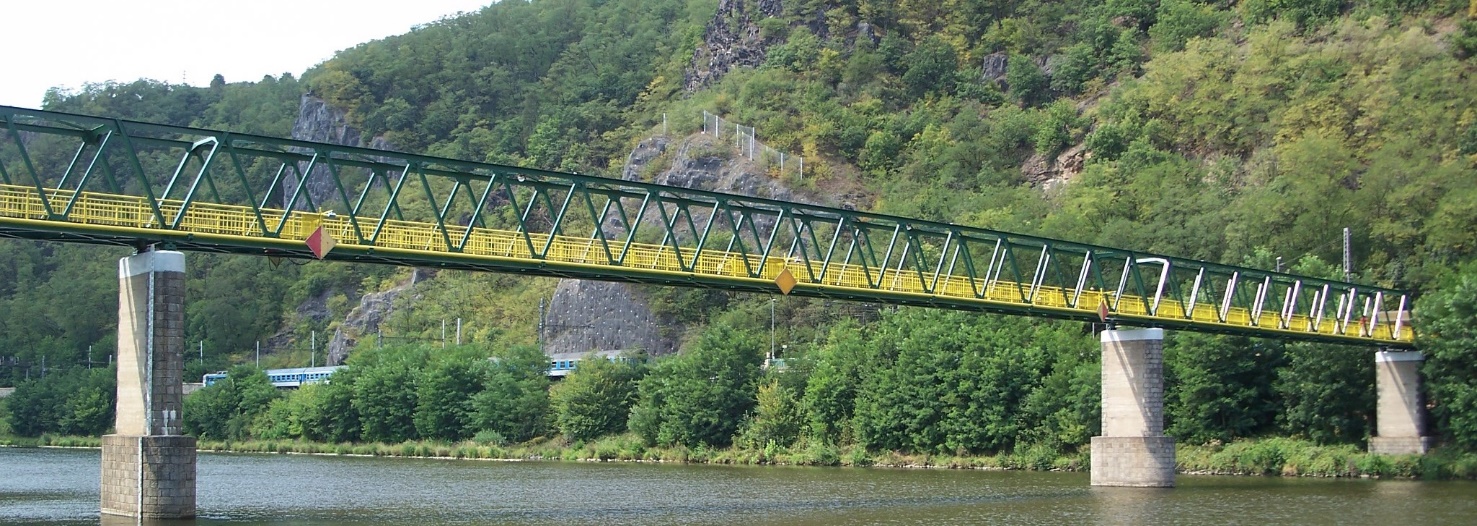 V rámci uplatněné reklamace na provedenou Opravu lávky v roce 2012 budou na lávce probíhat opravy protikorozní ochrany (nátěrů). Vybroušení zkorodovaných míst a aplikace
nátěru by měla být dokončena nejpozději do konce září.
Práce budou probíhat v ohrazených polích, kde budou pracovníci z bezpečnostních důvodů zavěšení na lanech. Průchod přes lávku bude zúžen.Dílčí omezení provozu na lávce předpokládáme v týdnu od 1.8.2018.Po celou dobu prací bude zajištěno bezpečné přecházení lávky.Za ztížené podmínky průchodu v průběhu stavebních prací se předem omlouváme.Za obec HusinecIng. Ivana Zrzavá, místostarostka